Process StepDescriptionApproval Needed 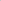 Step 13: On-Campus InterviewsAfter the request for on-campus interviews has been approved, the committee chair will create itineraries for all applicants that will be coming to campus. (Section C.10 of COFS) The campus interview agenda and experience should be similar for all candidates.Approvals are completed in the prior steps.